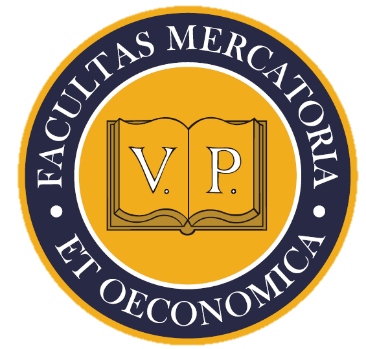 A vizsgabizottság összetételére vonatkozó szabályok ellenőrzésea vizsgabizottság legalább 3 tagból áll,valamennyi tag tudományos fokozattal rendelkezik,a tagok legalább egyharmada nem áll foglalkoztatásra irányuló jogviszonyban a Pannon Egyetemmel,vizsgabizottság elnöke a Pannon Egyetemegyetemi tanára, vagyhabilitált egyetemi docense, vagyhabilitált főiskolai tanára, vagyProfessor Emeritusa, vagytudományos doktora, MTA doktora címmel rendelkező oktatója, kutatója,a jelölt témavezetője nem lehet tagja a bizottságnakLebonyolítás rendjeElnöki köszöntés, szigorlat és záró kutatási beszámolók megnyitása.Bizottság bemutatása.A szigorlat és a záró kutatási beszámolók forgatókönyvének az ismertetése.Tételsorok kiosztása a hallgatók részére.Míg a hallgatók kidolgozzák a kapott tételsorokat, a bizottság meghallgatja és értékeli az egyik záró kutatási beszámolót (Szálteleki Péter).SzigorlatA témakörök írásbeli kidolgozása, amelyre 20 perc áll a vizsgázó rendelkezésére.A kidolgozott tételek ismertetése.Bizottsági tagok felteszik kérdéseiket.ZÁRT ÜLÉSA szigorlat értékelésének megvitatása, a bizottság rövid írásos véleményének elkészítése.A bizottság zárt ülésen, titkos szavazással a főtárgy és melléktárgy vonatkozásában külön-külön dönt (0-1-2-3-4 pont adható). Sikeres a szigorlat, ha a kapott pontok összege mindkét tárgyból külön-külön eléri az elérhető pontszám 60 %-át. Sikertelenség esetén a szigorlatot mindkét tárgyból hat hónap elteltével, de legfeljebb egy alkalommal meg lehet ismételni. A szigorlat minősítése: a két tárgyra külön-külön megállapított pontok átlaga a megszerezhető pontok %-ában megadva. Az átlagszámításnál a főtárgyat kétszeres szorzóval kell figyelembe venni. Megjegyzés: az is egy opció, hogy a főtárgy kikérdezése után a bizottság tagjaitól a jegyzőkönyyvvezető begyűjti a kitöltött pontozó lapokat, ugyanígy a melléktárgy esetében is. Ekkor a zárt ülésre nincs szükség, helyette lehet szünetet tartani, vagy ha időben nagy csúszás van, akkor továbbmenni.Eredmények kihirdetése.Záró kutatási beszámolók.Záró kutatási beszámoló szóbeli ismertetése, prezentálása – 15-20 perc.A beszámoló vitája – 10-15 perc.ZÁRT ÜLÉSHallgatóként összegző értékelés elkészítése, a jegyzőkönyv összeállítása.Eredmények kihirdetése.Tervezett menetrendNévFeladatTervezett menetrendMegnyitóMegnyitó9:00-9:15Szálteleki PéterZáró kutatási beszámoló (Tv.: Dr. Bacsi Zsuzsanna)9:15-9:45Kiss Lívia BenitaSzigorlatFőtárgy: MenedzsmentMelléktárgy: Kutatásmódszertan9:45-10:05Konka BoglárkaSzigorlatFőtárgy: Mikro- és makroökonómiatMelléktárgy: Kutatásmódszertan10:05-10:25Máhr TivadarSzigorlatFőtárgy: MenedzsmentMelléktárgy: K+F és innováció10:25-10:45Spilák ViktorSzigorlatFőtárgy: MenedzsmentMelléktárgy: Termelésmenedzsment10:45-11:05Vajna ZoltánSzigorlatFőtárgy: MenedzsmentMelléktárgy: Projektmenedzsment11:05-11:25Vancsik JánosSzigorlatFőtárgy: Mikro- és makroökonómiatMelléktárgy: Kutatásmódszertan11:25-11:45Zárt ülés (Kutatási beszámoló és szigorlat értékelésének elkészítése)Zárt ülés (Kutatási beszámoló és szigorlat értékelésének elkészítése)11:45-12:05Hallgatók teljesítményének értékelése, az elnök lezárja a szigorlatotHallgatók teljesítményének értékelése, az elnök lezárja a szigorlatot12:05-12:20Hajmásy GyöngyiZáró kutatási beszámoló (Tv.: Raffay Ágnes)12:20-12:50Szentesi Ambrus GáborZáró kutatási beszámoló (Tv.: Dr. Majoros Pál)12:50-13:10Zárt ülés (Kutatási beszámolók értékelésének elkészítése)Zárt ülés (Kutatási beszámolók értékelésének elkészítése)13:10-13:35Hallgatók teljesítményének értékelése, az elnök lezárja a záró kutatási beszámolókatHallgatók teljesítményének értékelése, az elnök lezárja a záró kutatási beszámolókat13:35-13:45